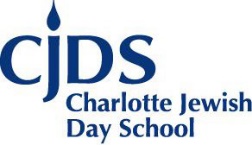 Tuition Affordability ProgramStudent must be in the admission process or enrolled in the continuous enrollment program.Total net assets for all members of the immediate family, excluding primary residence and retirement savings, cannot exceed $500,000.Divorced/separated families must complete a form for each household.  The CJDS application and the first two pages of the most recent Federal Tax Return 1040 must be submitted.To maintain eligibility, each year families will be asked to complete a new CJDS application and submit the first two pages of their current IRS 1040 tax return.Tuition Affordability ApplicationStudent Name:_____________________________    Entering Grade:_____________Family Income ProfileKindly refer to your tax return and complete the information below.  Please do not leave any portions blank as this may delay notification or funding.   The first two pages of the most current 1040 Tax Forms must be received by January 1, along with a copy of a current paystub.$_________  Adjusted Gross Income (IRS Form 1040, line 7)$_________ Total Parent Net Assets (bank accounts, stock investments, trusts, and equity from    second home) Do not include equity of your primary residence or the value of your retirement funds.$_________ Current Home Value$_________ Current Home Mortgage$ _________ Total Retirement Savings$_________ Total Net Assets for this child (529 and other college savings plans, savings accounts)$_________ Total Net Assets for other children in the familyDo any other children attend Jewish preschool or other Jewish educational program? If so, what is the institution, current annual tuition and age of the child?List other child(ren)’s name, grade and school for the academic year.  Please provide tuition information if applicable:Name:_______________				Name:_______________School: ______________				School:_______________Tuition :______________				Tuition: _______________Grade:______						Grade:_______Have your circumstances changed during the last 12 months? If yes, please explain:______________________________________________________________________________________________________________________________________________________________________________________________________________________________________________________________________________________________________________________________________________________________________________________________________Parent Signatures:By signing below, I/we affirm that the information contained above accurately represents our income and assets.  I/we understand that each year families will be asked to complete a new CJDS Affordability application and submit the first two pages of the most current tax return, and that qualification and award for the upcoming school year will be based upon the family income provided in the most recent tax returns.  If application and awards are not completed prior to the contract dates, contracts will be issued with the full amount and adjusted later._____________________________________		______________________________	Parent/Guardian Signature		Date			Parent/Guardian Signature       Date